БІЛОЦЕРКІВСЬКА МІСЬКА РАДА	КИЇВСЬКОЇ ОБЛАСТІ	Р І Ш Е Н Н Явід 17 лютого 2022 року                                                             		№ 2631-26-VIIIПро розгляд заяви про встановлення земельного сервітуту з фізичною особою-підприємцем  Стамбуляком Святославом ІвановичемРозглянувши подання постійної комісії з питань земельних відносин та земельного кадастру, планування території, будівництва, архітектури, охорони пам’яток, історичного середовища  до міського голови від 14 січня 2022 року №04/02-17, протокол постійної комісії з питань  земельних відносин та земельного кадастру, планування території, будівництва, архітектури, охорони пам’яток, історичного середовища від 29 грудня 2021 року №42, заяву фізичної особи - підприємця Стамбуляка Святослава Івановича  від 20 грудня 2021 року №15.1-07/6359 та додані до заяви документи, відповідно до статей 12, 79-1, 98-102, 124-1 Земельного кодексу України, ст. 24 Закону України «Про регулювання містобудівної діяльності», п. 34 ч. 1 ст. 26 Закону України «Про місцеве самоврядування в Україні», Порядку розміщення тимчасових споруд для провадження підприємницької діяльності, затвердженого наказом Міністерства регіонального розвитку, будівництва та житлово-комунального господарства України від 21 жовтня 2011 року №244, рішення Білоцерківської міської ради від 20 серпня 2015 року №1552-78-VI «Про затвердження Порядку розміщення тимчасових споруд для провадження підприємницької діяльності в м.Біла Церква» міська рада вирішила:1.Відмовити в укладенні договору про встановлення особистого строкового сервітуту з фізичною особою - підприємцем Стамбуляком Святославом Івановичем для експлуатації та обслуговування тимчасової споруди для здійснення підприємницької діяльності з зупинкою громадського транспорту за адресою: вулиця Леваневського, в районі ПТУ №9,  місто Біла Церква, Білоцерківський район площею 0,0079 га строком на 15 (п’ятнадцять) років за рахунок земель населеного пункту міста Біла Церква, відповідно до вимог ч.1 ст.124-1 Земельного кодексу України до клопотання про встановлення земельного сервітуту додається також технічна документація із землеустрою щодо встановлення меж частини земельної ділянки, на яку поширюється право суборенди, сервітуту, що розробляється без одержання дозволу на її розроблення (у разі встановлення земельного сервітуту щодо сформованої земельної ділянки) у зв’язку з тим, що земельна ділянка входить до складу сформованої земельної ділянки площею 0,6724 га з кадастровим номером: 3220489500:02:026:9999, а до заяви від 20 грудня 2021 року №15.1-07/6359 не додана технічна документація із землеустрою щодо встановлення меж земельної ділянки, на яку поширюється право сервітуту.2. Контроль за виконанням цього рішення покласти на постійну комісію з питань  земельних відносин та земельного кадастру, планування території, будівництва, архітектури, охорони пам’яток, історичного середовища.Міський голова             	                                                                     Геннадій ДИКИЙ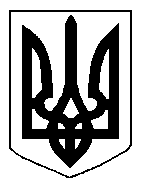 